GADA PĀRSKATA SAGATAVOŠANAS PRINCIPU APRAKSTSGulbenēPar Gulbenes novada pašvaldības 2023.gada pārskatasagatavošanas principiemGada pārskata sagatavošanas vispārējie principiGada pārskata sagatavošanas pamatsGada pārskats sagatavots saskaņā ar: uzkrāšanas principu un naudas plūsmas principu; darbības turpināšanas principu; grāmatvedības uzskaites datiem, kurus klasificē atbilstoši normatīvajiem aktiem budžeta iestāžu grāmatvedības uzskaites un budžetu klasifikācijas jomā. Gada pārskata finanšu un nefinanšu informācija sagatavota, ievērojot šādas kvalitātes pazīmes – patiesums, nozīmīgums, saprotamība, savlaicīgums, salīdzināmība un pārbaudāmība. Gada pārskats sagatavots atbilstoši šādiem normatīvajiem aktiem: Grāmatvedības likums;Pašvaldību likums;Likums par budžetu un finanšu vadību;Likums “Par pašvaldību budžetiem”;Ministru kabineta 2005.gada 22.novembra noteikumiem Nr.875 “Noteikumi par budžeta finansēšanas klasifikāciju”;Ministru kabineta 2005.gada 13.decembra noteikumiem Nr.934 “Noteikumi par budžeta izdevumu klasifikāciju atbilstoši funkcionālajām kategorijām”;Ministru kabineta 2005.gada 27.decembra noteikumiem Nr.1031 “Noteikumi par budžeta izdevumu klasifikāciju atbilstoši ekonomiskajām kategorijām”.Ministru kabineta 2005.gada 27.decembra noteikumiem Nr.1032 “Noteikumi par budžeta ieņēmumu klasifikāciju”;Ministru kabineta 2013.gada 10.decembra noteikumiem Nr.1456 “Noteikumi par institucionālo sektoru klasifikāciju”;Ministru kabineta 2018.gada 13.februāra noteikumiem Nr.87 “Grāmatvedības uzskaites kārtība budžeta iestādēs”;Ministru kabineta 2021.gada 28.septembra noteikumiem Nr.652 “Gada pārskata sagatavošanas kārtība”;Ministru kabineta 2021.gada 14.septembra noteikumiem Nr.625 “Prasības kases ieņēmumu un kases izdevumu attaisnojuma dokumentiem un kases grāmatas kārtošanai”;Ministru kabineta 2021.gada 21.decembra noteikumiem Nr.877 “Grāmatvedības kārtošanas noteikumi”;Gulbenes novada pašvaldības grāmatvedības politika (Gulbenes novada domes 2019.gada 29.augusta sēdes protokols Nr.14,35.§);Gulbenes novada pašvaldības 2023.gada 27.novembra iekšējie noteikumi Nr.GND/IEK/2023/31) “Kārtība par gada pārskata sagatavošanu”Pašvaldības vadība ir atbildīga par gada pārskata sagatavošanu atbilstoši normatīvo aktu prasībām, iesniegšanu revidentam revīzijai (pārbaudei), apstiprināšanu, un publiskošanas kārtību.Gada pārskata periods, sagatavošanas datums un valodaPārskata periods ir no 2023.gada 1.janvāra līdz 2023.gada 31.decembrim.Gada pārskata sagatavošanas datums: 19.03.2024.Gada pārskata iesniegšanas datums revidentam: 19.03.2024.Gada pārskata parakstīšanas datums: 02.04.2024.Zvērināta revidenta atzinuma sniegšanas datums: 02.04.2024. Gada pārskata apstiprināšanas publiskošanai datums: 02.04.2024.(datums, kad revidents ir pārbaudījis un apstiprinājis un sniedzis atzinumu pašvaldības gada pārskatam.).Gada pārskats sagatavots latviešu valodā.Gada pārskatu paraksta:atbildīgais finanšu darbinieks vai tā persona, kas atbildīga par gada pārskata sagatavošanu;pašvaldības vadītājsrevidents, pārbaudot un apstiprinot, ka gada pārskats vai konsolidētais gada pārskats (izņemot apliecinājumu Valsts kasei (Finanšu ministrijai)) atbilst tam konsolidētajam gada pārskatam, par kuru revidents sniedzis attiecīgi atzinumu vai ziņojumu.Gada pārskata sagatavošanā izmantotā naudas vienībaGada pārskatā par vērtības mēru lietots euro un skaitļi noapaļoti līdz veseliem skaitļiem, bez decimāldaļām.Ārvalstu valūtas pārvērtēšanaĀrvalstu valūtā izteiktu monetāro posteņu atlikumu vai citu informāciju pārskata perioda beigās pārrēķina euro atbilstoši likumā “Par grāmatvedību” noteiktajam grāmatvedībā izmantojamam ārvalstu valūtas kursam, kas ir spēkā bilances datumā (dienas beigās). Grāmatvedībā izmantojamais ārvalstu valūtas kurss ir Eiropas Centrālās bankas publicētais euro atsauces kurss, bet, ja konkrētai ārvalstu valūtai nav Eiropas Centrālās bankas publicētā euro atsauces kursa, izmanto pasaules finanšu tirgus atzīta finanšu informācijas sniedzēja periodiskajā izdevumā vai tā tīmekļa vietnē publicēto valūtas tirgus kursu attiecībā pret euro.Grāmatvedības uzskaites organizēšanaGrāmatvedības reģistru sagatavošanai izmantota sabiedrības ar ierobežotu atbildību “ZZ Dats” Resursu vadības un grāmatvedības uzskaites programma “G – VEDIS”(Nr.3.1.1/24/26-PLI , 23.01.2024 vienošanās Nr.GULBND/2024/28).Grāmatvedības kārtošanas un organizācijas kārtību pašvaldība organizē atbilstoši savas darbības specifikai un izstrādātajiem grāmatvedības organizācijas dokumentiem.Gada pārskata sagatavošanai, pārbaudei (datu savstarpējās atbilstības pārbaude atbilstoši normatīvajiem aktiem budžeta iestāžu grāmatvedības un budžetu klasifikācijas jomā), parakstīšanai un iesniegšanai pašvaldība izmanto Valsts kases e-pakalpojumu – ePārskati.Grāmatvedības uzskaites vispārīgie principi, būtiskuma līmenis, kļūdu un aplēšu norādīšana, notikumi pēc bilances datuma2.1. Grāmatvedības uzskaites vispārīgie principiTiek piemēroti un ievēroti pašvaldības apstiprināti gada pārskata sagatavošanas kārtības principi. Vienotajā grāmatvedības uzskaites kārtībā noteiktos grāmatvedības uzskaites principus piemēro līdzīgiem darījumiem (piemēram, vienas kategorijas pamatlīdzekļu uzskaite), citiem notikumiem un apstākļiem. Pieņemot lēmumu, pašvaldības vadība ņēmusi vērā tiesību aktos noteiktās prasības attiecībā uz līdzīgiem vai saistītiem jautājumiem, kā arī aktīvu, saistību, ieņēmumu un izdevumu definīcijas un atzīšanas un novērtēšanas kritērijus.2.2. Būtiskuma līmenisGada pārskatā informācija sniegta, ņemot vērā būtiskumu un līdzsvaru starp informācijas sagatavošanas izmaksām un ieguvumu no šīs informācijas sniegšanas. Būtiskuma līmeni Gulbenes novadam noteikts saskaņā ar Valsts kases tīmekļvietnē publicēto informāciju kārtējam gadam. Būtiskuma līmenis:2023.gada pārskata posteņu izmaiņu skaidrojumiem - 150 000 euro;kļūdu labojumiem periodā no 01.05.2023. līdz 30.04.2024 - 15 000 euro.koriģējošam un nekoriģējošam notikumam pēc bilances datuma 2023.gada pārskata sagatavošanai - 15 000 euro.2.3. Iepriekšējo periodu kļūdu labojumu, grāmatvedības uzskaites principu un aplēšu maiņas norādīšanaPārskata gadā nav mainīti grāmatvedības uzskaites principi.Pārskata periodā pašvaldībai nav mainītas grāmatvedības uzskaites aplēses.Par iepriekšējo periodu datu korekciju informācija norādīta finanšu pārskata pielikumā. 2.4. Notikumi pēc bilances datumaKoriģējošus notikumus pēc bilances datuma finanšu pārskatā norāda, koriģējot posteņos iekļautās summas vai iekļaujot jaunus posteņus. Finanšu pārskatā norāda informāciju par nekoriģējošiem notikumiem pēc bilances datuma – to būtību un paredzamajām finansiālajām sekām – vai apraksta, kādēļ nebija iespējams aplēst paredzamās finansiālās sekas. Gada pārskata sagatavošana3.1.Gada pārskata struktūraGada pārskats kā vienots kopums sastāv no: vadības ziņojuma, finanšu pārskata, informācijas par budžeta izpildi.Finanšu pārskats sastāv no: pārskata par finansiālo stāvokli (bilance); pārskata par darbības finansiālajiem rezultātiem; pašu kapitāla izmaiņu pārskata; naudas plūsmas pārskata; finanšu pārskata pielikuma.Gada pārskatā norāda tās piezīmes numuru, kurā sniegts bilances posteņa skaidrojums. Ja finanšu pārskata posteņu skaidrojums aptver vairāku pārskatu posteņus, pārskatā norāda visaptverošās piezīmes numuru.3.2. Vadības ziņojumsVadības ziņojumā sniedz informāciju par pašvaldības darbību pārskata gadā un plānoto darbību turpmākajos gados, kā arī informāciju par būtiskiem riskiem un neskaidriem apstākļiem, ar kuriem pašvaldība saskarasVadības ziņojumā sniedz sekojošas ziņas par: normatīvie akti, kas saistīti ar pašvaldības pamatdarbību;pašvaldības galvenās funkcijas;pašvaldības darbības laiks, ja tas ir ierobežots;galvenie notikumi, kas ietekmējuši pašvaldības darbību pārskata gadā;būtiskas pārmaiņas pašvaldības darbībā;paredzamie notikumi, kas varētu būtiski ietekmēt pašvaldības darbību nākotnē;būtiskie riski un neskaidrie apstākļi, ar kuriem pašvaldība saskaras;pētniecības un attīstības darbi;finanšu instrumentu izmantošana un finanšu risku vadības mērķi, ja tas ir būtiski pašvaldības aktīvu, saistību un finansiālā stāvokļa novērtēšanai;citi publiski pieejamie dokumenti par pašvaldības darbību pārskata gadā.3.3. Finanšu pārskats3.3.1. Pārskats par finansiālo stāvokli (Bilance) 	Bilance ir pārskats, kas noteiktā datumā parāda pašvaldības aktīvu, saistību un pašu kapitāla apmēru. Bilances aktīvā ir sadaļas “Ilgtermiņa ieguldījumi” un “Apgrozāmie līdzekļi”, pasīvā – sadaļas “Pašu kapitāls”, “Uzkrājumi” un “Saistības”.	Pārskatā par finansiālo stāvokli ilgtermiņa ieguldījumus un apgrozāmos līdzekļus, kā arī ilgtermiņa un īstermiņa saistības uzrāda atsevišķi.		Bilances aktīva kopsumma ir vienāda ar bilances pasīva kopsummu.	Nemateriālos ieguldījumus, pamatlīdzekļus un ieguldījuma īpašumus bilancē norāda atlikušajā vērtībā, ko aprēķina, no sākotnējās vērtības atskaitot nolietojumu (amortizāciju) un vērtības samazinājumu.	Bioloģiskos aktīvus, kurus paredzēts izmantot lauksaimnieciskajā darbībā, bilancē norāda patiesajā vai Meža valsts reģistrā norādītajā pilnajā vērtībā.	Ilgtermiņa un īstermiņa prasības, finanšu ieguldījumus, samaksātos avansus un nākamo periodu izdevumus bilancē norāda neto vērtībā, ko aprēķina, no uzskaites vērtības atskaitot vērtības samazinājumu	Finanšu instrumentus bilancē norāda šādā vērtībā:prasības un aizdevumus, kā arī līdz termiņa beigām turētus ieguldījumus – neto vērtībā,ko aprēķina, no amortizētās vērtības atskaitot vērtības samazinājumu;patiesajā vērtībā novērtētus finanšu aktīvus un finanšu saistības, kuru vērtības izmaiņas atzītas pārskata perioda ieņēmumos vai izdevumos, – patiesajā vērtībā;patiesajā vērtībā novērtētus pārdošanai pieejamus finanšu instrumentus – neto vērtībā, ko aprēķina, no patiesās vērtības atskaitot vērtības samazinājumu;izmaksu vērtībā novērtētus pārdošanai pieejamus finanšu instrumentus – neto vērtībā, ko aprēķina, no izmaksu vērtības atskaitot vērtības samazinājumu;pārējās finanšu saistības (izņemot finanšu garantiju līgumus) –amortizētajā vērtībā.	Krājumus (ieskaitot avansa maksājumus par krājumiem) norāda pārvērtētajā vai atlikušajā vērtībā, ko aprēķina, no sākotnējās vērtības atskaitot vērtības samazinājumu.	Uzkrājumus bilancē norāda pienākuma izpildei nepieciešamo resursu visticamākās aplēses pašreizējā vērtībā.	Saistības (izņemot finanšu instrumentus) bilancē norāda amortizētajā vērtībā.	3.3.2. Pārskats par darbības finansiālajiem rezultātiem (Veidlapa Nr.FD)	Pārskatā par darbības finansiālajiem rezultātiem uzrāda visus pārskata periodā atzītos ieņēmumus un izdevumus saskaņā ar uzkrāšanas principu. 	Pārskatā norāda arī grāmatvedības aplēšu izmaiņu, darījumu klasifikācijas maiņas un iepriekšējā pārskata perioda kļūdu labojumu ietekmi.	Ieņēmumus un izdevumus pārskatā norāda pa ieņēmumu grupām un izdevumu grupām un apakšgrupām, izņemot šādus ieņēmumus un izdevumus:kārtējo izdevumu pozīcijas norāda budžeta izdevumu klasifikācijas (atbilstoši ekonomiskajām kategorijām) kodu pirmajās divās zīmēs;nolietojuma un amortizācijas izmaksas;pārējos ieņēmumus vai izdevumus, kas nav klasificēti iepriekš noteiktajās ieņēmumu un izdevumu grupās;savstarpēji izslēdzot ieņēmumus un izdevumus, kas radušies sakarā ar:finanšu instrumentu patiesās vērtības izmaiņām, ārvalstu valūtas kursa svārstībām, atsavināšanu un izslēgšanu no uzskaites, riska ierobežošanas uzskaites piemērošanu, kā arī sakarā ar pārdošanai pieejamu finanšu instrumentu pārklasifikāciju uz citu finanšu instrumentu kategoriju;ilgtermiņa nefinanšu aktīvu atsavināšanu, izņemot nodošanu bez atlīdzības vispārējā valdības sektora ietvaros. Pārskatā norāda neto vērtību – ieņēmumus (+) vai zaudējumus (–) – no ilgtermiņa ieguldījumu objekta atsavināšanas, kuru aprēķina kā starpību starp izslēgtā objekta bilances vērtību un tā atsavināšanas ieņēmumiem un izdevumiem.	Ieņēmumus (izņemot nodokļu ieņēmumus) un izdevumus (izņemot atalgojumu, darba devēja valsts sociālās apdrošināšanas obligātās iemaksas, pabalstus un kompensācijas, mācību, darba un dienesta komandējumu un dienesta, darba braucienu izdevumus, nodokļu, nodevu un naudas sodu maksājumus, nolietojuma un amortizācijas izmaksas) pārskatā norāda sadalījumā pa šādiem institucionālo sektoru klasifikācijas kodiem atbilstoši normatīvajiem aktiem budžetu klasifikācijas jomā:sektora S130000 datus klasifikācijas pilnā apmērā;sektoru S110000, S120000, S140000, S150000 un S200000 datus kopsummā.	Pārskatā norāda tās piezīmes numuru, kurā sniegts pārskata par darbības finansiālajiem rezultātiem posteņu skaidrojums. Ja finanšu pārskata posteņu skaidrojums aptver vairāku pārskatu posteņus, pārskatā norāda visaptverošās piezīmes numuru.	Pārskata periodā veiktos būtisku iepriekšējo pārskata periodu kļūdu labojumus norāda atsevišķi tādā vērtībā, kāda attiecas uz iepriekšējo pārskata periodu. Ja kļūdu labojumi attiecas uz citiem periodiem pirms iepriekšējā pārskata perioda, tos šajā pārskatā nenorāda.	Ja pārskata gadā mainīta darījumu klasifikācija, atsevišķā ailē norāda iepriekšējā pārskata perioda datu pārklasifikāciju atbilstoši pārskata gada klasifikācijai.3.3.3. Pašu kapitāla izmaiņu pārskats Pašu kapitāla izmaiņu pārskats sniedz informāciju par neto aktīvu pieaugumu vai samazinājumu pārskata periodā un iepriekšējā pārskata periodā. Neto aktīvi ir starpība starp kopējiem aktīviem un kopējām saistībām un uzkrājumiem. Pašu kapitāls var būt gan pozitīvs, gan negatīvs. Datus norāda atbilstoši normatīvajos aktos budžeta grāmatvedības jomā noteiktā kontu plāna 3000 kontu grupas līmenim, detalizējot datus līdz konta numuram (izņemot 3500 kontu grupu, – to detalizē līdz trešajam kontu grupas līmenim).Pārskatā atsevišķi norāda:pārskata periodā veiktos būtisku iepriekšējo pārskata periodu kļūdu labojumus tādā vērtībā, kāda attiecas uz iepriekšējo pārskata periodu un uz citiem periodiem pirms iepriekšējā pārskata perioda;pārvietošanu starp 3000 kontu grupas līmeņiem.3.3.4. Naudas plūsmas pārskatsNaudas plūsmas pārskats sniedz informāciju par ienākošo naudas plūsmu avotiem, par posteņiem, kuros pārskata periodā izmaksāti naudas līdzekļi, un par naudas atlikumu pārskata datumā.Naudas plūsmas pārskatā norāda saņemtās un izmaksātās naudas summas atbilstoši normatīvajos aktos budžetu klasifikācijas jomā noteiktajām ieņēmumu un izdevumu grupām un apakšgrupām, izņemot ieņēmumus un izdevumus, kurus norāda atsevišķā pozīcijā:kārtējos un kapitālos izdevumus norāda izdevumu klasifikācijas kodu pirmajās divās zīmēs;citus ieņēmumus vai izdevumus, kas nav klasificēti iepriekš noteiktajās ieņēmumu un izdevumu grupās;finansēšanas darījumus norāda finansēšanas klasifikācijas koda otrajā zīmē.No nenodokļu ieņēmumiem nodala procentu ieņēmumus un norāda atsevišķā postenī.Naudas plūsmu klasificē atbilstoši pašvaldības pamatdarbībai, ieguldījumu darbībai un finansēšanas darbībai.Naudas līdzekļu un naudas ekvivalentu savstarpējās izmaiņas nav uzskatāmas par naudas plūsmu, jo tās attiecas uz naudas pārvaldīšanu, nevis uz pamatdarbību, ieguldījumu un finansēšanas darbību. Naudas pārvaldīšana ietver brīvo naudas līdzekļu ieguldījumu naudas ekvivalentos.Pamatdarbības naudas plūsma parāda pašvaldības spēju turpināt savu darbību, atmaksāt savas saistības un veikt jaunus ieguldījumus, neizmantojot ārējus finansējuma avotus. Pamatdarbības naudas plūsmā neietver naudas plūsmas, kas attiecināmas uz ieguldījumu darbību vai finansēšanas darbību.Pamatdarbības naudas plūsmā norāda darījumus, kas saistīti ar:pašvaldības sniegtajiem pakalpojumiem un piegādātajām precēm, kā arī saņemtajiem pakalpojumiem un iegādātajām precēm;saņemto ārvalstu finanšu palīdzību, ziedojumiem un dāvinājumiem;atlīdzību nodarbinātajiem;saņemtajiem un veiktajiem nodokļu un nodevu maksājumiem, citiem maksājumiem budžetos un transfertu maksājumiem;tiesvedību;atvasinātajiem finanšu instrumentiem, ja tie tiek turēti tirdzniecības nolūkiem vai ir piesaistīti pamatdarbībā iekļautajiem finanšu instrumentiem;ieguldījuma īpašumu iegādi, avansu par šiem aktīviem, šo aktīvu izveidošanu, iznomāšanu un atsavināšanu;saņemtajiem maksājumiem publiskās un privātās partnerības līgumu ietvaros;saņemtajiem un veiktajiem maksājumiem saskaņā ar finanšu instrumentiem (līgumiem), kas tiek turēti tirdzniecības nolūkiem;citiem uz pamatdarbību attiecināmiem saņemtajiem un veiktajiem maksājumiem.Ieguldījumu darbības naudas plūsma parāda, cik lieli maksājumi radušies, lai iegūtu resursus, kurus pašvaldība paredzējusi izmantot funkciju nodrošināšanai. Par ieguldījumu darbību klasificē tikai tādus darījumus, kuru rezultātā pārskatā par pašvaldības finansiālo stāvokli (bilancē) tiek atzīti vai izslēgti ilgtermiņa aktīvi (izņemot ieguldījuma īpašumus), kā arī īstermiņa finanšu ieguldījumi. Ieguldījumu darbības naudas plūsmā norāda šādus darījumus:ilgtermiņa nefinanšu aktīvu (izņemot ieguldījuma īpašumus) iegāde (tai skaitā veiktie maksājumi par kapitalizētām attīstības izmaksām un pašradītiem ilgtermiņa ieguldījumiem), avanss par šiem aktīviem un šādu aktīvu atsavināšana;ilgtermiņa finanšu aktīvu iegāde, avanss par šiem aktīviem un šādu aktīvu atsavināšana;darījumi ar atvasinātiem finanšu instrumentiem, ja tie ir piesaistīti ieguldījumu darbībā iekļautajiem finanšu instrumentiem;saņemtie maksājumi finanšu nomas līgumu ietvaros un veiktie maksājumi privātās partnerības līgumu ietvaros;citi uz ieguldījumu darbību attiecināmi saņemti un veikti maksājumi.Par finansēšanas darbību uzskata darbību, kas rada izmaiņas aizņēmumu apmērā un sastāvā, kā arī darījumus ar atvasinātiem finanšu instrumentiem, ja tie piesaistīti finansēšanas darbībā iekļautajiem finanšu instrumentiem, un finanšu nomas līguma ietvaros veiktos maksājumus.Ieņēmumus (izņemot nodokļu ieņēmumus), izdevumus (izņemot atalgojumu, darba devēja valsts sociālās apdrošināšanas obligātās iemaksas, pabalstus un kompensācijas, mācību, darba un dienesta komandējumu un dienesta, darba braucienu izdevumus, nodokļu, nodevu un naudas sodu maksājumus) un piesaistītos līdzekļus pārskatā norāda sadalījumā pa šādiem institucionālo sektoru klasifikācijas kodiem atbilstoši normatīvajiem aktiem budžetu klasifikācijas jomā:sektora S130000 datus klasifikācijas pilnā apmērā;sektoru S110000, S120000, S140000, S150000 un S200000 datus kopsummā.Lai salīdzinātu naudas līdzekļu atlikumus pārskata perioda sākumā un beigās, valūtas kursu svārstību ietekmi uz veikto vai saņemto maksājumu summu norāda atsevišķi no pamatdarbības, ieguldījumu darbības un finansēšanas darbības naudas plūsmas.Procentu ieņēmumus vai izdevumus, kā arī citus maksājumus par kapitāla izmantošanu izvērtē pēc ekonomiskās būtības un atbilstoši izvērtējumam klasificē šādi:procentu ieņēmumus vai izdevumus par kontu atlikumiem un patēriņa kredītu (overdraftu) attiecina uz pamatdarbību;procentu ieņēmumus vai izdevumus par preču un pakalpojumu apmaksas atlikšanu attiecina uz ieguldījumu darbību;procentu ieņēmumus vai izdevumus par finanšu ieguldījumu attiecina uz ieguldījumu darbību;procentu ieņēmumus vai izdevumus par aizņēmumiem, emitētajiem parāda vērtspapīriem un finanšu nomu (nomniekam) attiecina uz finansēšanas darbību;citus procentu ieņēmumus vai izdevumus klasificē atbilstoši izvērtējumam pēc ekonomiskās būtības.Pārskatā norāda tās piezīmes numuru, kurā sniegts naudas plūsmas pārskata posteņu skaidrojums. Ja finanšu pārskata posteņu skaidrojums aptver vairāku pārskatu posteņus, pārskatā norāda visaptverošās piezīmes numuru.Pārskata periodā veiktos būtisku iepriekšējo pārskata periodu kļūdu labojumus norāda atsevišķā ailē tādā vērtībā, kāda attiecas uz iepriekšējo pārskata gadu. Ja kļūdu labojumi attiecas uz citiem gadiem pirms iepriekšējā pārskata gada, tos šajā pārskatā nenorāda.Ja pārskata gadā mainīta darījumu klasifikācija, atsevišķā ailē norāda iepriekšējā pārskata perioda datu pārklasifikāciju atbilstoši pārskata gada klasifikācijai.Iepriekšējā perioda dati atšķiras no budžeta izpildes pārskatā norādītajiem datiem, ja ir konstatētas kļūdas, kas attiecas uz iepriekšējo pārskata periodu, vai pārskata periodā ir mainīta darījumu klasifikācija un norādīšanas kārtība.3.3.5. Finanšu pārskata pielikumsFinanšu pārskata pielikums sastāv no: grāmatvedības uzskaites principu apraksta; gada pārskata sagatavošanas principu apraksta; finanšu instrumentu risku pārvaldīšanas apraksta; finanšu pārskata posteņu strukturizēta skaidrojuma. `	Grāmatvedības uzskaites principu aprakstā sniedz šādu  informāciju sadalījumā pa finanšu pārskatu posteņiem:bilances posteņu klasifikācija, sākotnējā atzīšana un novērtēšana, turpmākā novērtēšana, izslēgšana no uzskaites;bioloģisko un pazemes aktīvu sākotnējā atzīšana, turpmākā novērtēšana, izslēgšana no uzskaites, tai skaitā metodes un pieņēmumi, ko izmanto, nosakot bioloģisko aktīvu lauksaimnieciskai darbībai un lauksaimniecības produktu patieso vērtību;naudas ekvivalentu klasifikācija;finanšu nomas un operatīvās nomas darījumu klasifikācija, novērtēšana un norādīšana finanšu pārskatā;tādu ieņēmumu un izdevumu atzīšana, kas rodas no darījumiem bez atlīdzības (tai skaitā nodokļu ieņēmumi, dotācijas, transferti, saņemtā ārvalstu finanšu palīdzība, ziedojumi un dāvinājumi); tādu ieņēmumu un izdevumu atzīšana, kas rodas no darījumiem ar atlīdzību (tai skaitā pakalpojumu izpildes pakāpes noteikšanai piemērotā metode ieņēmumu novērtēšanai);metodes un nozīmīgi pieņēmumi, kas izmantoti aktīvu vai saistību (tai skaitā finanšu instrumentu) patiesās vērtības noteikšanai;aktīvu (tai skaitā finanšu instrumentu) vērtības samazinājuma iemesli un aprēķināšanas metodes;finanšu instrumentu kategoriju apraksts un kategoriju klasifikācijas maiņas iemesli, finanšu instrumentu sākotnējās vērtības un uzskaites vērtības noteikšanā izmantotie novērtēšanas principi, tai skaitā riska ierobežošanas uzskaites piemērošana;zembilances posteņu novērtēšana un norādīšana;apraksts, kā veic izvērtējumu par kapitālsabiedrības finansiālās darbības ietekmi uz pašvaldības budžeta izdevumiem nākotnē.Gada pārskata sagatavošanas principu aprakstā iekļauj vispārīgās iekšējos normatīvajos aktos gada pārskata sagatavošanas jomā noteiktās prasības gada pārskata sagatavošanai.Finanšu instrumentu risku pārvaldīšanas aprakstā sniedz informāciju vismaz par kredītriska un likviditātes riska novērtēšanā izmantotajiem principiem un metodēm. Finanšu pārskata posteņu strukturizētajā skaidrojumā norāda katra finanšu pārskata posteņa būtisku izmaiņu iemeslus (darījuma apraksts) un summu pārskata gada laikā. Būtiskuma līmeni nosaka saskaņā ar Valsts kases tīmekļvietnē publicēto informāciju kārtējam gadam. Skaidro finanšu pārskata posteņa izmaiņas, kas nesasniedz Valsts kases noteikto būtiskuma līmeni, ja ir noticis darījums, kas varētu ietekmēt pārskata lietotāja lēmuma pieņemšanu, pamatojoties uz sniegto informāciju, kā arī lai labāk izprastu izmaiņu būtību. Informāciju grupē atbilstoši finanšu pārskatu posteņiem un visaptverošajām piezīmēm.Finanšu pārskatu pielikuma strukturizētajā skaidrojumā atklāj šādu informāciju:izmaiņas ilgtermiņa nefinanšu aktīvu uzskaites vērtībā, norādot atsevišķi sākotnējās vērtības, nolietojuma (amortizācijas) un vērtības samazinājuma palielinājumu vai samazinājumu par pārskata periodu un iepriekšējo pārskata periodu;vērtības samazinājuma atzīšana vai norakstīšana pārskata periodā, norādot apstākļus un notikumus, kas izraisījuši vērtības samazinājuma atzīšanu vai norakstīšanu, izmantotās metodes;pašu izveidoto nemateriālo ieguldījumu un nemateriālo ieguldījumu ar nenoteiktu lietderīgās lietošanas laiku uzskaites vērtība;reorganizācijas rezultātā un bez atlīdzības vispārējās valdības sektora struktūru ietvaros saņemto un nodoto nefinanšu aktīvu vērtība, norādot atsevišķi sākotnējo vērtību, nolietojuma (amortizācijas) un uzskaites vērtību un sadalījumā pa darījuma partnera institucionālajiem sektoriem;reorganizācijas rezultātā un bez atlīdzības saņemto un nodoto ilgtermiņa finanšu aktīvu vērtība, norādot aktīva pamatsummu, uzkrātos procentus, uzskaites vērtību un uz šo aktīvu attiecināmās rezerves un sadalījumā pa darījuma partnera institucionālajiem sektoriem;izmaksas, kas atzītas kontā "Pamatlīdzekļu izveidošana un nepabeigtā būvniecība" un darījumi;kapitālsabiedrības ieguldījums turējumā nodotajā pašvaldības īpašumā, norādot kapitālsabiedrības ieguldījuma vērtību un īpašuma uzskaites vērtību;izmaiņas līdzdalības kapitālsabiedrību kapitālā uzskaites vērtībā, norādot atsevišķi katra ieguldījuma kapitālsabiedrībā sākotnējo vērtību, vērtības samazinājumu un pašvaldībai piederošo līdzdalības daļu (procentos);ja ieguldījums novērtēts pēc pašu kapitāla metodes, papildus sniedz šādu informāciju:pamatojums, ja uzrādītie kapitālsabiedrības dati nav pārskata gads, un darījumi, kas notikuši laikposmā starp kapitāldaļu turētāja finanšu pārskata sagatavošanai izmantotā kapitālsabiedrības finanšu pārskata bilances datumu un kapitāldaļu turētāja finanšu pārskata bilances datumu un būtiski ietekmē iestādes ieguldījuma vērtību, ņemot vērā Valsts kases tīmekļvietnē publicēto informāciju kārtējam gadam par būtiskuma līmeni koriģējošiem un nekoriģējošiem notikumiem;iestādes neatzīto zaudējumu daļa proporcionāli līdzdalības daļai un peļņas daļa, kura nepārsniedz neatzīto zaudējumu daļu;izmaiņas ilgtermiņa finanšu ieguldījumu starptautiskās organizācijās uzskaites vērtībā, norādot atsevišķi palielinājumu, samazinājumu, pārvērtēšanu, vērtības samazinājuma palielinājumu vai samazinājumu un valūtas kursu svārstības;izmaiņas krājumu uzskaites vērtībā, norādot atsevišķi palielinājumu, izdevumos atzīto vērtību un vērtības samazinājuma summas izmaiņas (palielinājumu vai samazinājumu). Krājumu uzskaites vērtību pārskata perioda beigās un salīdzināmo informāciju norāda pa krājumu novērtēšanas metodēm, kas piemērotas pārskata perioda beigās;atsavināšanai paredzētie ilgtermiņa ieguldījumi un krājumi pa aktīvu veidiem atbilstoši to ekonomiskajai būtībai – nemateriālie ieguldījumi, pamatlīdzekļi, bioloģiskie aktīvi, ieguldījuma īpašumi, krājumi;nekustamā īpašuma nodokļa prasību sadalījums atbilstoši kavējuma termiņiem un piešķirtajiem nodokļu atvieglojumiem;apdrošināšanas maksājumi pārskata perioda beigās, kas attiecināmi uz nākamajiem periodiem;naudas līdzekļu atlikuma izvietojums kredītiestādēs, Valsts kasē un pašvaldības kasē;kontā "Nauda ceļā" uzskaitītie darījumi pārskata perioda beigās;izmaiņas uzkrājumos, norādot atsevišķi palielinājumu, samazinājumu un paredzamo izdevumu atlīdzināšanas summu, kas atzīta aktīvos;izmaiņas zembilances aktīvu un pasīvu vērtībā, norādot atsevišķi palielinājumu un samazinājumu;atzītie aktīvi, kas saņemti kā ziedojumi un dāvinājumi;būtiska saņemtā brīvprātīgo darbība – pakalpojums;par operatīvās nomas darījumiem – iznomāto aktīvu uzskaites vērtība un līgumā paredzētie nākotnes maksājumi, pārskata periodā atzītie izdevumi par nomu, neatceļamās nomas maksājumi pārskata perioda beigās un nākamajiem trim gadiem un neatceļamās apakšnomas maksājumi pārskata perioda beigās sadalījumā pa aktīva kontiem atbilstoši to ekonomiskajai būtībai un darījuma partneru institucionālajiem sektoriem;aktuālās tiesvedības, kurās iesaistīta pašvaldība saistībā ar tās prettiesisku administratīvo aktu vai prettiesisku faktisko rīcību, ja ir ticams, ka būs nepieciešams resursu izlietojums, nodalot tiesvedības ārvalstu un starptautiskajās tiesu institūcijās un citas tiesvedības un norādot finanšu pārskata posteni, kurā uzrādītas esošās vai paredzamās saistības, atzītie izdevumi un zināmo vai aplēsto saistību, uzkrājumu, iespējamo saistību summas;par kapitālsabiedrību pārvaldību – apstiprinātais finansējums nākamajiem trim gadiem katrai kapitālsabiedrībai, kurā pašvaldībai katrai atsevišķi vai kopā pieder 50 % un vairāk kapitāla daļu un kurā pašvaldībai katrai atsevišķi vai kopā pieder mazāk par 50 % kapitāla daļu, bet pašvaldība nosaka un kontrolē kapitālsabiedrības finanšu un pamatdarbības politiku, norādot summu sadalījumā pa finansējuma avotiem, apstiprinātā finansējuma nākamajā pārskata gadā attiecību pret pašvaldības pamatbudžeta plānotajiem izdevumiem nākamajā pārskata gadā un apstiprinātā finansējuma izlietojuma mērķi nākamajā pārskata gadā;finanšu aktīvu un finanšu saistību uzskaites vērtība sadalījumā pa finanšu instrumentu kategorijām, kas noteiktas normatīvajos aktos budžeta iestāžu grāmatvedības uzskaites jomā, un finanšu instrumentiem, kā arī informācija par finanšu instrumentiem, kam piemērota riska ierobežošanas uzskaite, un ilancē norādītajiem finanšu instrumentiem. Finanšu instrumentus klasificē šādi:finanšu aktīvi – atvasinātie finanšu instrumenti, vērtspapīri, noguldījumi, aizdevumi,prasības, kas ir finanšu instrumenti, riska ierobežošanas instrumenti, pārējie finanšu instrumenti;finanšu saistības – atvasinātie finanšu instrumenti, emitētie vērtspapīri, aizņēmumi, pieņemtie noguldījumi, riska ierobežošanas instrumenti, pārējie finanšu instrumenti;zembilances posteņos iekļautie finanšu instrumenti, tai skaitā izsniegtās garantijas;finanšu instrumentu (aktīvu) uzskaites vērtība, kas pārskata periodā pārklasificēta starp finanšu instrumentu kategorijām;saistību vai iespējamo saistību nodrošinājumam ieķīlāto finanšu aktīvu uzskaites vērtība un informācija par ieķīlāšanas noteikumiem sadalījumā pa finanšu instrumentiem un bilances kontu grupām;aizņēmumu līgumi, kuru noteikumi pārskata periodā nav izpildīti, informācija par finanšu institūciju, kas izsniegusi aizņēmumu, un aizņēmuma mērķis, kuru klasificē atbilstoši līgumam, piemērojot budžeta izdevumu klasifikāciju atbilstoši funkcionālajām kategorijām, apraksts par saistību neizpildi, pēc pārskata perioda beigām līdz finanšu pārskata apstiprināšanai publiskošanai pārskatītie aizņēmuma līguma noteikumi, pārskata periodā izpildīto un neizpildīto aizņēmuma saistību summa, neizpildīto aizņēmuma saistību uzskaites vērtība pārskata perioda beigās;informāciju par aizņēmuma līguma noteikumu neizpildi, kurai nav finansiālas ietekmes, norāda kopsummā. Informāciju par aizņēmuma līguma noteikumu neizpildi, kurai ir finansiāla ietekme, norāda šādā sadalījumā: neatmaksātā aizņēmuma pamatsumma, nesamaksātie procentu maksājumi, nesamaksātās citas aizņēmuma saistības;finanšu instrumentu, kas uzskaitīti un pārskatā uzrādīti patiesajā vērtībā, uzskaites vērtība, patiesās vērtības noteikšanas metode atbilstoši normatīvajiem aktiem budžeta iestāžu grāmatvedības uzskaites jomā un metodes maiņa sadalījumā pa finanšu instrumentu kategorijām un finanšu instrumentiem. Metodes klasificē šādi: 1. metode – finanšu instrumenta cena, 2. metode – līdzīgu finanšu instrumentu cena, 3. metode – cita metode;finanšu instrumentu, kas novērtēti patiesajā vērtībā atbilstoši 3. metodei, patiesās vērtības izmaiņas pārskata periodā, kas atzītas ieņēmumos, izdevumos vai rezervēs, iegāde, atsavināšana, emisija, veiktie norēķini, novērtēšanas metodes maiņa – uzskaites vērtība dienā, kad finanšu instrumentam mainīta novērtēšanas metode, un to finanšu instrumentu, kas uzrādīti pārskata perioda beigās, vērtības izmaiņas, kas atzītas pārskata perioda ieņēmumos vai izdevumos;to finanšu instrumentu, kas maksimāli pakļauti kredītriskam, uzskaites vērtība, ko veido gan ilgtermiņa, gan īstermiņa prasības par pamatsummu, uzkrātiem procentiem, citiem maksājumiem par finanšu instrumentu, un vērtības samazinājums, neņemot vērā saņemto nodrošinājumu vai citus līgumā noteiktos nodrošinājumus, šādā sadalījumā, ievērojot normatīvajos aktos budžeta iestāžu grāmatvedības uzskaites jomā minētās apmaksas termiņa kavējuma grupas: termiņš nav kavēts, bet finanšu instrumentiem gan ir, gan arī nav aprēķināts vērtības samazinājums, termiņš ir kavēts, bet finanšu instrumentu vērtība nav samazinājusies, termiņš ir kavēts un finanšu instrumentu vērtība ir samazinājusies, zembilances posteņos iekļautie finanšu instrumenti, kas pakļauti kredītriskam, – saņemtās garantijas;nodrošināto finanšu aktīvu, kas pakļauti kredītriskam, uzskaites vērtība šādā sadalījumā pa finanšu instrumentiem un darījuma partnera institucionālo sektoru: S130000 klasifikācijas pilnā apmērā un S110000, S120000, S140000, S150000 un S200000 dati kopsummā;saņemtā nodrošinājuma patiesā vērtība sadalījumā pa finanšu instrumentiem, par kuriem saņemts nodrošinājums, un nodrošinājuma izmantošanas noteikumi, papildus norādot, ja saņemtā nodrošinājuma aktīvi nav viegli pārvēršami naudā, un šādu aktīvu plānotā pārvaldība. Saņemto nodrošinājumu klasificē šādi: nefinanšu aktīvi, izņemot nekustamos īpašumus, nekustamie īpašumi, finanšu aktīvi, cits nodrošinājums, kas nav minēts iepriekš;finanšu saistību nediskontētās nākotnes naudas plūsmas (līguma summu kopā ar procentiem) termiņstruktūra sadalījumā pa finanšu instrumentiem un finanšu saistību veidiem – atvasinātas finanšu saistības, neatvasinātas finanšu saistības un maksājuma termiņi – gada laikā pēc bilances datuma, periodā no viena līdz pieciem gadiem pēc bilances datuma, vēlāk nekā piecus gadus pēc bilances datuma līdz līguma termiņa beigām;konsolidācijā iesaistītās iestādes;iepriekšējo periodu kļūdu labojumi, norādot attiecīgā posteņa summu pirms kļūdu labojuma, palielinājumu vai samazinājumu pirms iepriekšējā pārskata perioda un par iepriekšējo pārskata periodu, klasifikācijas maiņu, atlikumu pārskata perioda sākumā ar iekļautu kļūdas labojumu vai klasifikācijas maiņu un posteņu norādīšanas un klasifikācijas maiņas aprakstu;pārskata periodā veikto aplēšu sagatavošanas metodes izmaiņu iemesli un ietekme uz aktīvu un saistību atlikumiem pārskata perioda beigās, norādot posteņu vērtību pēc iepriekš lietotās metodes un pārskata gadā lietotās metodes;ilgtermiņa un īstermiņa prasību un nākamo periodu izdevumu uzskaites bruto un neto vērtība un izveidotais vērtības samazinājums sadalījumā pa institucionālajiem sektoriem.saistību uzskaites vērtība atbilstoši institucionālajiem sektoriem;cita pārskatu lietotājiem būtiska informācija, kas varētu ietekmēt lēmumu pieņemšanu, un informācija, kuru pašvaldība vēlas atklāt, norādot darījumu aprakstu un summu.Naudas plūsmas pārskata strukturizētajā skaidrojumā atklāj informāciju par citu ieņēmumu un izdevumu posteņos norādītiem darījumiem un pašvaldības neraksturīgām izmaksātām naudas summām.Pārskata par darbības finansiālajiem rezultātiem strukturizētajā skaidrojumā atklāj informāciju par šajā pārskatā norādītiem:nodokļu ieņēmumiem, procentu ieņēmumiem (atsevišķi norādot informāciju par procentu ieņēmumiem, kas aprēķināti par finanšu instrumentiem, kuriem atzīts vērtības samazinājums) un procentu izdevumiem;ieņēmumiem no aktīvu vērtības samazinājuma norakstīšanas un izdevumiem no aktīvu vērtības samazinājuma atzīšanas;ieņēmumiem no aktīvu vērtības samazinājuma norakstīšanas un izdevumiem no aktīvu vērtības samazinājuma atzīšanas;finanšu instrumentu izmantošanas rezultātiem – ieņēmumos, izdevumos vai rezervēs atzītās vērtības – sadalījumā pa finanšu instrumentu kategorijām un šādiem darījumu veidiem: patiesās vērtības izmaiņas, ārvalstu valūtas kursa izmaiņas, atsavināšana un izslēgšana no uzskaites, pārklasifikācija no vienas uz citu kategoriju, citu finanšu saistību novērtējuma izmaiņas;citiem ieņēmumiem un izdevumiem.3.4.Informācija par budžeta izpildiInformācija par budžeta izpildi sastāv no budžeta izpildes pārskata un budžeta izpildes pārskata pielikuma.Budžeta izpildes pārskatu sagatavo pēc naudas plūsmas principa šādiem budžeta veidiem: pamatbudžeta, ziedojumiem un dāvinājumiem.Budžeta izpildes pārskatā norāda informāciju par sākotnējo plānu, plānu ar izmaiņām, budžeta izpildi pārskata periodā un salīdzinošo informāciju.Pašvaldība sagatavo pārskatus par pamatbudžeta, ziedojumu un dāvinājumu budžeta izpildi, kur:aizpilda ieņēmumu un finansēšanas sadaļu, norādot informāciju par pašvaldību kopā pilnā apmērā atbilstoši normatīvajos aktos budžeta jomā noteiktajām klasifikācijām;aizpilda izdevumu sadaļu, norādot informāciju par katru funkcionālo kategoriju un apakškategoriju sadalījumā pa ekonomiskajām kategorijām pilnā apmērā atbilstoši normatīvajiem aktiem budžetu klasifikācijas jomā;norāda informāciju par budžeta plāna rādītājiem saistošajos noteikumos par pašvaldības budžetu apstiprinātajā detalizācijā. Budžeta izpildes pārskata pielikumā sniedz informāciju par:budžeta izstrādāšanas un klasifikācijas principiem;budžeta izpildi. Skaidrojumu sagatavo brīvā formā, un tajā atbilstoši pašvaldības vadītāja viedoklim iekļauj pārskata lietotājam noderīgu informāciju vai norāda, kur publiski ir pieejama informācija par pašvaldības budžeta izpildes analīzi vai sasniegtajiem darbības rezultātiem un to rezultatīvajiem rādītājiem.Domes priekšsēdētājs								A.CaunītisZ.Gržibovska 64473237ziedite.grzibovska@gulbene.lvDOKUMENTS PARAKSTĪTS AR DROŠU ELEKTRONISKO PARAKSTU UN SATUR LAIKA ZĪMOGU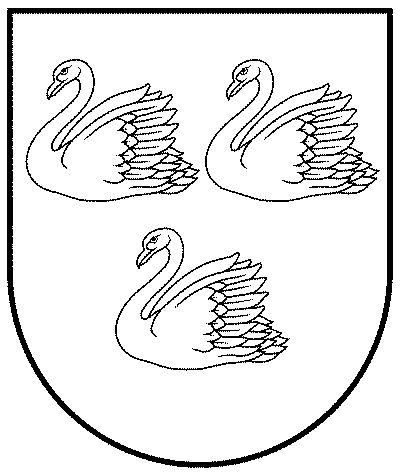 GULBENES NOVADA PAŠVALDĪBAReģ.Nr.90009116327Ābeļu iela 2, Gulbene, Gulbenes nov., LV-4401Tālrunis 64497710, mob.26595362, e-pasts; dome@gulbene.lv, www.gulbene.lv02.04.2024.                       Nr. GND/20.2.4/24/827